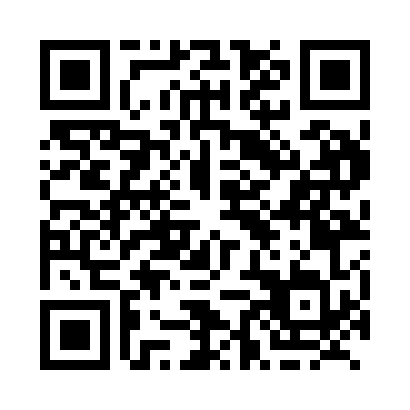 Prayer times for Ucluelet, British Columbia, CanadaWed 1 May 2024 - Fri 31 May 2024High Latitude Method: Angle Based RulePrayer Calculation Method: Islamic Society of North AmericaAsar Calculation Method: HanafiPrayer times provided by https://www.salahtimes.comDateDayFajrSunriseDhuhrAsrMaghribIsha1Wed4:146:001:196:248:3910:262Thu4:115:591:196:258:4010:283Fri4:095:571:196:268:4210:304Sat4:075:551:196:278:4310:325Sun4:045:541:196:288:4510:356Mon4:025:521:196:288:4610:377Tue3:595:511:196:298:4810:398Wed3:575:491:196:308:4910:429Thu3:555:481:196:318:5010:4410Fri3:525:461:196:328:5210:4611Sat3:505:451:196:338:5310:4812Sun3:485:431:196:338:5510:5113Mon3:455:421:196:348:5610:5314Tue3:435:401:196:358:5710:5515Wed3:415:391:196:368:5910:5816Thu3:395:381:196:379:0011:0017Fri3:365:371:196:379:0111:0218Sat3:345:351:196:389:0311:0419Sun3:325:341:196:399:0411:0720Mon3:305:331:196:409:0511:0921Tue3:285:321:196:409:0611:1122Wed3:265:311:196:419:0811:1323Thu3:255:301:196:429:0911:1424Fri3:245:291:196:439:1011:1525Sat3:245:281:196:439:1111:1526Sun3:235:271:196:449:1211:1627Mon3:235:261:196:459:1311:1728Tue3:235:251:206:459:1411:1729Wed3:225:241:206:469:1511:1830Thu3:225:241:206:469:1611:1831Fri3:225:231:206:479:1711:19